ПОРТФОЛИО ВЫПУСКНИКА ФАКУЛЬТЕТА ТОВІ. Общие сведения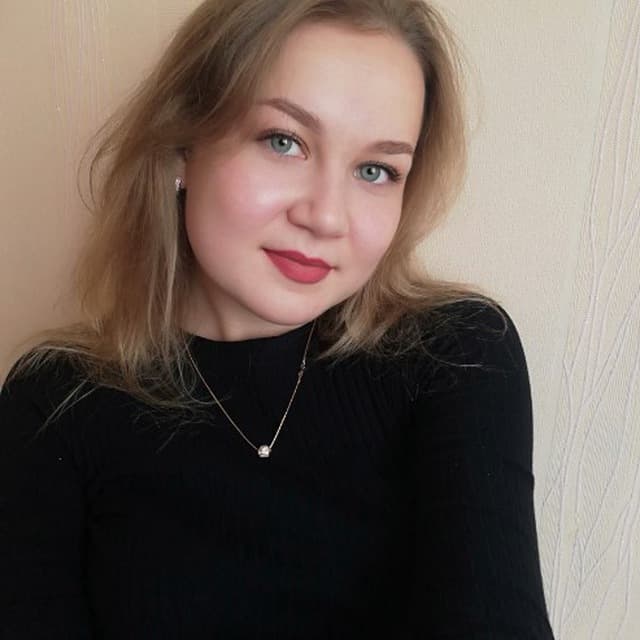 *По желанию выпускника, для открытого представления в сети интернет.ІІ. Результаты обученияІІІ. СамопрезентацияФамилия, имя, отчествоСергиевич Руслана ВладимировнаДата рождения/Гражданство19.06.2001 (Республика Беларусь)ФакультетТехнология органических         веществСпециальностьФизико-химические методы сертификации продовольственных товаровСемейное положениеНе замужемМесто жительства (указать область, район, населенный пункт)Минская обл., Молодечненский район, д.ДомашиE-mailruslana.sergievich@yandex.ruСоциальные сети(ID)*Моб.телефон/Skype*Основные дисциплины по специальности, изучаемые в БГТУ1 Оценка соответствия и аккредитация2 Техническое нормирование и стандартизация;3 Квалиметрия систем, процессов и продукции;4 Системы управления качеством;5 Метрология;6 Резонансные методы измерения;7 Радиохимия;8 Статистические методы управления качеством продукции;9 Хроматография и электрофорез в контроле качества пищевых продуктов;10 Обработка сигналов11 Пищевая химия;12 Химико-аналитический контроль пищевых продуктов;13 Сенсорный контроль качества пищевых продуктов;14 Оптические методы и приборы контроля качества пищевых продуктов;15 Электрофизические методы и приборы контроля качества пищевыхпродуктов;16 Учебно-исследовательская работа студентов;17 Идентификация и выявление фальсификации пищевых продуктов;18 Микробиологические методы контроля качества пищевых продуктов;19 Технология пищевых производств;20 Организация и технология испытаний21 Научно-техническая экспертиза и нормоконтрольДисциплины курсового проектирования1. Оценка соответствия и аккредитация2. Техническое нормирование и стандартизация3. Экономика предприятия стандартизации и сертификации4. Организация и технология испытаний5. Система управления качеством6. Методы и средства производства и контроляСредний балл по дисциплинам специальности8,0Места прохожденияпрактикиГНУ «Институт генетики и цитологии НАН Беларуси»ООО «Ламира-Фармакар»Владение иностраннымиязыками (подчеркнутьнеобходимое, указатьязык); наличиемеждународных сертификатов, подтверждающихзнание языка: ТОЕFL,FСЕ/САЕ/СРЕ, ВЕС и т.д.1. начальный;2. элементарный;3. средний (франц.);4. продвинутый;5. свободное владениеДополнительное образование (курсы, семинары,стажировки, владениеспециализированнымикомпьютернымипрограммами и др.)Уверенный пользователь ПК. Знание MS Word, ExcelНаучно-исследовательская деятельность (участие в НИР, конференциях, семинарах, научныепубликации и др.)Участие в олимпиаде «Управление качеством»Общественная активностьПринимала участие в переписи населенияЖизненные планы, хобби и сфера деятельности, вкоторой планируюреализоватьсяРеализация в сфере деятельности, связанной со специальностью, совершенствование знания иностранного языка.Личные качества: ответственность, пунктуальность, целеустремленность, коммуникабельность, быстрая обучаемость, тактичность, дисциплинированность, внимательность, умение работать в команде.Желаемое место работы(область/город/предприятие и др.)г. Минск